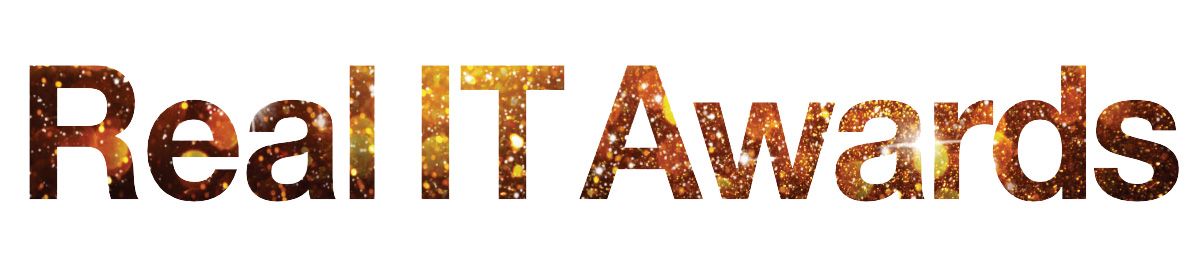 Our judges evaluate entries across all categories based on following components and attributes:Organisational Categories:For Project & Innovation Categories:    Entry Guidelines    Entry Deadline: 02 February 2021General entry rules & informationGeneral entry rules & informationGeneral entry rules & information
Submission cost?Entry is free of charge for all CITF members. For non-members each entry costs an administration fee of £199 (+VAT) PER SINGLE ENTRY. An invoice will be raised either on receipt of your submission, or prior to submission if you notify us. Payment will be accepted by credit card or by bank transfer in GBP.If you do not settle your invoice then your submission will be withdrawn.Who can enter?ALL categories are open to organisations of all industry. You may enter as many categories as you wish, but you must complete a different submission for each one. No single submission will be accepted in more than one category. Please choose the most appropriate category for your entry.It is the Entrant’s responsibility to ensure that they satisfy all entry requirements for the relevant categories before submitting their entry.Note to Suppliers: Your submissions must be either based on a joint effort with a customer or your internal technology achievements within your technology department. How to enter?All entered projects must either have been completed in 2019 with the benefits realised in 2020 OR completed in 2020 and in the process of rollout.Entries should be submitted by 11.59 pm on the entry deadline listed on RITA website.Submit your entry via email to events@citf.techIf you enter and your submission is shortlisted, you are expected to attend the awards ceremony.You confirm and agree that the information contained in your application is not proprietary or confidential information, and no intellectual property rights attach thereto. Entries become the property of the Organisers. In the Entry form please provide a separate 150-word short description to be used publicly in Awards materials and promotions.Any entry which the Organisers consider in their discretion does not comply with these terms and conditions may be deemed invalid at the sole discretion of the Organiser.All entries must include full contact details for a nominated representative of the organisation, who may be asked to support their entries by supplying any additional information requested by the judges.Marketing copy will not be accepted or considered as an entry.Relevant evidence and its source should be provided and this can include photographs, tables, testimonials, press cuttings. Video files cannot be accepted however you may submit screenshots.  If this information is not yet available, please demonstrate the governance processes put into place to collect it.Up to two sets of supporting documents may be submitted but in total they should comprise no more than 4 sides of A4.Entries received after the final closing date may not be accepted.We reserve the right to combine, rename and restructure categories at any time during the entry and judging process if the number of nominations received does not allow for a fair competition e.g. fewer than four entries.The decision of the judges is final in all matters.Use of data and how we communicate with youIf you consented to be contacted in the future  CITF, our approved partners and sponsors of the Awards may wish to contact you by email, mail, telephone or sms text message to let you know about any of our products, services, events or other promotions (which, in some cases may be provided by third parties) but only according to the permissions you give us. Please select from the options on the review of your entries, your preferred method of how you would like to be contacted from time to time.You may, at any time, update and amend your preferred method(s) of communication or, opt out of receiving communications from CITF by emailing info@citf.techKey datesKey datesKey datesEntries open: 01 November 2020Entries close: 02 February 2021Shortlist announced:  11 March 2021Awards ceremony: 13 May 2021Get Real IT Awards updates:Get Real IT Awards updates: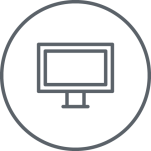 www.real-it-awards.co.uk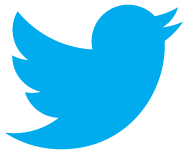 @citf_tweet
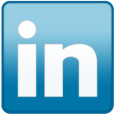 https://www.linkedin.com/company/citf-tech/Judging processOur Guiding PrinciplesWe select and invite individuals who have distinguished themselves in their field and demonstrated leadership ability and vision to be part of the judging panel. We hold our judges to the highest standards of fairness, accuracy and integrity. The entire judging process adheres firmly to these guiding principles.Ensuring ImpartialityWe make all efforts to avoid conflicts of interest in the judging process (such as inadvertently assigning a judge to evaluate an entry with which he/she is associated). At least three judges are assigned to each entry at random from within the pool of judges whose expertise is relevant. All judges are screened before being assigned an entry. All of the judges are expected to and will excuse themselves from judging an entry that may present a conflict of interest. Equal Treatment of All Entries Judges evaluate every entry with a discerning eye towards project scope and strategic goals. A professional execution under a limited budget is more worthy than a mediocre execution for a well-funded initiative. It is execution that matters not total project scope. The Judging System To evaluate entries judges utilise a points-based scoring system which allows each entry to receive a maximum of 110 points. Points have been split between five different components with two specific attributes that the submission will be scored against. Each judge will score each submission within their designated category, scores will then be combined to identify the shortlist/winner. For further information please refer to the judging criteria below.By adhering to the specific guidelines and criteria of this system judges are able to maintain the highest degree of fairness, accuracy and integrity; competently and effectively evaluate entries; and, deliver clear results. It is possible that more than one entry may qualify to win the same category.Each category winner is scored again by the panel judges against the judging criteria to select the overall winner.Decisions made by judges are final. The judges’ decisions cannot be appealed.ShortlistsAfter the entry deadline, each submission is checked to ensure compliance with our entry requirements. Then, for each of the award categories, entries are shortlisted by our judges, scoring each entry against the judging criteria.Judging criteriaComponentComponent PointsAttributesAttribute Point SplitStrategy 30Clearly defined & communicated strategy and vision, a clear link with the overall business strategy15Strategy 30Alignment of high-level goals with people and processes15Value to the Business30Clear benefit realized by the customer of a project in either monetary or non- monetary terms15Value to the Business30Impact on KPIs of the business/service (e.g. turnover, productivity, profit)15Collaboration20Fostering a team environment to effectively focus on delivering value to the business10Collaboration20Overall approach to creating positive, inclusive culture10Performance20Achieving Performance measures and targets / internal and external feedback  10Performance20Management of costs, resources, governance / risk10Presentation10Supporting evidence 5Presentation10Clarity5ComponentComponent PointsAttributesAttribute Point SplitConcept30Approach and a clear solution to a challenge/need/opportunity 10Concept30Level of innovation20Value to the Business30Clear benefit realized by the customer of a project in either monetary or non- monetary terms15Value to the Business30Impact on KPIs of the business/service (e.g. turnover, conversion, profit)15Capabilities & Features20Potential for sustainability and scale15Capabilities & Features20Enabling new, enhanced or additional capabilities5Quality of Implementation20Communication, testing and evaluation, training10Quality of Implementation20Effective management of costs, resources, governance / risk10Presentation10Supporting evidence 5Presentation10Clarity5